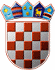                        REPUBLIKA HRVATSKA
            KRAPINSKO-ZAGORSKA ŽUPANIJA	                Povjerenstvo za provedbu Oglasa     za prijam u službu u Upravni odjel za zdravstvo,   socijalnu politiku, branitelje, civilno društvo i mladeKLASA: 112-03/23-01/06URBROJ: 2140-09/1-23-3Krapina, 06. prosinca 2023.OPIS POSLOVA, PODACI O PLAĆI, NAČINU I PODRUČJIMA OBAVLJANJA PRETHODNE PROVJERE ZNANJA I SPOSOBNOSTI KANDIDATA TE PRAVNI I DRUGI IZVORI ZA PRIPREMANJE KANDIDATA ZA PRETHODNU PROVJERU ZNANJA I SPOSOBNOSTIOGLAS ZA PRIJAM U SLUŽBU NA ODREĐENO VRIJEME U UPRAVNI ODJELZA ZDRAVSTVO, SOCIJALNU POLITIKU, BRANITELJE, CIVILNO DRUŠTVO I MLADE1. OPIS POSLOVA 1. VIŠI STRUČNI SURADNIK ZA SOCIJALNU SKRBprati rad jedinica lokalne samouprave s područja Županije, udruga, ustanova socijalne skrbi i drugih pružatelja socijalnih usluga i prikuplja podatke za izradu izvješća o njihovom raduvodi upravni postupak utvrđivanja ispunjavanja uvjeta za početak pružanja socijalnih usluga, rješava i priprema očitovanja po žalbama u tim predmetima te vodi evidenciju pružatelja socijalnih usluga vodi upravni postupak o ispunjavanju uvjeta za ostvarivanje prava iz sustava socijalne skrbi, sukladno Zakonu o socijalnoj skrbi, odredbama Odluke o uvjetima i postupku ostvarivanja prava iz programa socijalne skrbi kao i drugih propisa iz područja socijalne skrbiprati rad udruga u području socijalne skrbi, rješava na području nadležnosti Upravnog odjela u upravnim stvarima izdavanja rješenja za prikupljanje i pružanje humanitarne pomoći, vodi evidenciju izdanih rješenja te evidenciju izvješća o prikupljenoj i pruženoj humanitarnoj pomoćiprati rad udruga u području socijalne skrbi te izrađuje nacrte i prijedloge akata iz područja socijalne skrbiobavlja poslove vezane uz primjenu Zakona o socijalnoj skrbi u pitanjima koja su u nadležnosti jedinica područne (regionalne) samoupraveobavlja administrativne i stručne poslove za radna i savjetodavna tijela iz područja socijalne skrbisudjeluje u pripremi i provedbi EU projekata u području socijalne skrbiosmišljava i organizira različite preventivne aktivnosti za sva područja u nadležnosti Upravnog odjelaizrađuje stručna izvješća za nadležne državne institucije i druge službeobavlja druge srodne poslove po nalogu pročelnika Upravnog odjela 2. VIŠI REFERENT ZA BRANITELJE I NOVČANE ISPLATEvrši obračun i isplatu prava korisnika po osnovi Zakona o zaštiti vojnih i civilnih invalida rata, vodi evidenciju izvršenih isplata, upisuje i ažurira podatke u propisanom programu te obavlja poslove u vezi povrata nepripadno isplaćenih pravavrši obračun i isplatu trajnih, terminiranih i jednokratnih prava korisnika po osnovi Zakona o pravima hrvatskih branitelja iz Domovinskog rata i članova njihovih obitelji u propisanom programu, vodi evidenciju izvršenih isplata, upisuje i ažurira podatke u propisanom programu te obavlja poslove u vezi povrata nepripadno isplaćenih prava;obavlja poslove u vezi pogreba umrlog HRVI i umrlog hrvatskog branitelja iz Domovinskog rata uz odavanje vojne počasti, obilježavanja prigodnih datuma, te obavlja poslove u vezi obračuna troškova pogrebarješava u manje složenim upravnim stvarima zaštite civilnih žrtava iz Domovinskog rata, zaštite sudionika II. svjetskog rata, zaštite vojnih i civilnih invalida II. svjetskog rata, zaštite osoba stradalih u obavljanju obvezne vojne službe od 15. svibnja 1945. do 17. kolovoza 1990. godine i članova njihovih obiteljivodi i ažurira propisane evidencije korisnika prava, izdaje potvrde te izrađuje izvješća na temelju podataka iz istihobavlja  druge srodne poslove po nalogu pročelnika Upravnog odjela2. PODACI O PLAĆI Sukladno članku 12. Zakona o plaćama u lokalnoj i područnoj (regionalnoj) samoupravi („Narodne novine“, broj 28/10.) i članku 2. Odluke o koeficijentima za obračun plaće službenika i namještenika u upravnim tijelima Krapinsko- zagorske županije („Službeni glasnik Krapinsko-zagorske županije“, broj 52/19.) plaću radnog mjesta višeg stručnog suradnika/višeg referenta čini umnožak koeficijenta za obračun plaće 4,20/3,20  i osnovice za obračun plaće koja iznosi 360,64 eura/2.717,24 kuna (fiksni tečaj: 7,53450) bruto, uvećan za 0,5% za svaku navršenu godinu radnog staža. 3. NAČIN I PODRUČJA OBAVLJANJA PRETHODNE PROVJERE ZNANJA I SPOSOBNOSTI KANDIDATA TE PRAVNI IZVORI ZA  PRIPREMANJE KANDIDATA ZA PRETHODNU PROVJERU ZNANJA I SPOSOBNOSTI: Prethodna provjera znanja i sposobnosti obuhvaća:pisano testiranje,provjeru praktičnog  rada (provjeru znanja rada na osobnom računalu),intervju s kandidatima koji su ostvarili najmanje 50% bodova iz svakog dijela provjere znanja i sposobnosti kandidata na provedenom pisanom testiranju i provjeri praktičnog rada.Pravni  i drugi izvori za pripremanje kandidata za prethodnu provjeru:Za radno mjesto broj 1. viši stručni suradnik za socijalnu skrb Zakon o socijalnoj skrbi („Narodne novine“ broj 18/22, 46/22, 119/22 i 71/23) Zakon o udrugama („Narodne novine“, broj 74/14, 70/17, 98/19 i 151/22) Uredba o kriterijima, mjerilima i postupcima financiranja i ugovaranja programa i projekata od interesa za opće dobro koje provode udruge („Narodne novine“ broj 26/15 i 37/21) Odluka o uvjetima i postupku ostvarivanja prava iz programa socijalne skrbi („Službeni glasnik Krapinsko-zagorske županije“ broj 38/22) Pravilnik o mjerilima za pružanje socijalnih usluga („Narodne novine, broj 110/22) Za radno mjesto broj 2. viši referent za branitelje i novčane isplateZakon o zaštiti vojnih i civilnih invalida rata (Narodne novine broj 33/92, 57/92, 77/92, 27/93, 58/93, 02/94, 76/94, 108/95, 108/96, 82/01, 103/03, 148/13 i 98/19)Zakon o hrvatskim braniteljima iz Domovinskog rata i članovima njihovih obitelji (Narodne novine, broj 121/17, 98/19 i 84/21)Pravilnik o izmjenama i dopunama Pravilnika o ostvarivanju prava na troškove ukopa uz odavanje vojnih počasti te grobno mjesto i njegovo održavanje (Narodne novine, broj 51/18, 41/22 i 154/22)Pravilnik o načinu isplate novčanih primanja i drugih troškova (Narodne novine, broj 16/18)Pravilnik o vođenju evidencija, kontroli obračuna i isplata ostvarenih prava te uvjeta za ostvarivanje prava (Narodne novine, broj 21/18)Napomena: izvori za pripremanje kandidata za prethodnu provjeru znanja i sposobnosti putem pisanog testiranja su i sve možebitne izmjene i dopune navedenih izvora, a koje će biti na snazi u vrijeme održavanja pisanog testiranja. Način obavljanja prethodne  provjere znanja i sposobnosti kandidata:Prethodnoj provjeri znanja i sposobnosti mogu pristupiti samo kandidati koji ispunjavaju formalne uvjete iz Oglasa za prijam u službu na neodređeno vrijeme za navedeno radno mjesto.Smatra se da je kandidat, koji nije pristupio prethodnoj provjeri znanja i sposobnosti, povukao prijavu na Oglas.Po dolasku na prethodnu provjeru znanja i sposobnosti od kandidata će se zatražiti predočenje odgovarajuće isprave (osobne iskaznice, putovnice ili vozačke dozvole) radi utvrđivanja identiteta. Kandidati koji ne mogu dokazati identitet ne mogu pristupiti prethodnoj provjeri.Nakon utvrđivanja identiteta kandidata, prethodna provjera znanja i sposobnosti započinje pisanim testiranjem. Kandidatima će biti podijeljeno 10 pitanja za provjeru znanja:- za radno mjesto 1. viši stručni suradnik za socijalnu skrb iz odredbi: Zakona o socijalnoj skrbi (3 pitanja), Zakona o udrugama (1 pitanje), Uredbe o kriterijima, mjerilima i postupcima financiranja i ugovaranja programa i projekata od interesa za opće dobro koje provode udruge (2 pitanja), Odluke o uvjetima i postupku ostvarivanja prava iz programa socijalne skrbi (2 pitanja) i Pravilnika o mjerilima za pružanje socijalnih usluga (2 pitanja),- za radno mjesto 2. viši referent za branitelje i novčane isplate iz odredbi: Zakon o zaštiti vojnih i civilnih invalida rata (2 pitanja), Zakon o hrvatskim braniteljima iz Domovinskog rata i članovima njihovih obitelji ( 2 pitanja),  Pravilnik o izmjenama i dopunama Pravilnika o ostvarivanju prava na troškove ukopa uz odavanje vojnih počasti te grobno mjesto i njegovo održavanje (2 pitanja), Pravilnik o načinu isplate novčanih primanja i drugih troškova  (2 pitanje),  Pravilnik o vođenju evidencija, kontroli obračuna i isplata ostvarenih prava te uvjeta za ostvarivanje prava (2 pitanje).Na pisanoj provjeri kandidati mogu ostvariti od 1 do 10 bodova. Svaki točan odgovor nosi 1 bod. Na pisanom testiranju nije dozvoljeno koristiti se literaturom i zabilješkama, napuštati prostoriju, razgovarati s ostalim kandidatima niti na bilo koji drugi način remetiti koncentraciju kandidata, a mobitel je potrebno isključiti. Pisano testiranje traje maksimalno 30 minuta.Nakon pisanog testiranja kandidati će pristupiti provjeri znanja rada na osobnom računalu. Provjera traje maksimalno 30 minuta, a sastoji se u praktičnoj provjeri poznavanja MS Office programa (Word i Excel), WEB i e-mail servisa. Provjera se izvodi na osobnom računalu. Za  provjeru  kandidat može dobiti od 1 do 10 bodova.Intervju se provodi samo s kandidatima koji su ostvarili najmanje 50% bodova iz svakog dijela provjere znanja i sposobnosti kandidata na provedenom testiranju i provjeri praktičnog rada. Povjerenstvo za provedbu Oglasa za prijam u službu u Upravni odjel za zdravstvo, socijalnu politiku, branitelje, civilno društvo i mlade - dalje u tekstu: Povjerenstvo) kroz intervju s kandidatima utvrđuje u kojoj mjeri je kandidat snalažljiv, komunikativan, kreativan, spreman na rad u timu i motiviran za rad u Krapinsko – zagorskoj županiji.  Rezultati intervjua boduju se s od 1 do 10 bodova.Nakon prethodne provjere znanja i sposobnosti kandidata Povjerenstvo sastavlja Izvješće o provedenom postupku i utvrđuje rang-listu kandidata prema ukupnom broju ostvarenih bodova.Izvješće o provedenom postupku i rang-listu kandidata Povjerenstvo dostavlja pročelnici koja donosi rješenje o prijmu u službu izabranog kandidata koje se dostavlja svim kandidatima prijavljenim na Oglas.Izabrani kandidat mora dostaviti uvjerenje o zdravstvenoj sposobnosti prije donošenja rješenja o prijmu u službu.Protiv rješenja o prijmu u službu izabranog kandidata, kandidat koji nije primljen u službu može podnijeti žalbu županu Krapinsko- zagorske županije u roku od 15 dana od dana primitka rješenja.Na Natječaj se mogu ravnopravno prijaviti kandidati oba spola, a izrazi koji se ovom tekstu koriste za osobe, a u muškom su rodu, odnose se ravnopravno na oba spola. POZIV NA PRETHODNU PROVJERU ZNANJA I SPOSOBNOSTI BITI ĆE OBJAVLJEN NAJMANJE 5 DANA PRIJE PRETHODNE PROVJERE NA OVOJ WEB STRANICI I NA OGLASNOJ PLOČI KRAPINSKO-ZAGORSKE ŽUPANIJE.  PREDSJEDNICA POVJERENSTVA       Dijana Marmilić
